IBRAM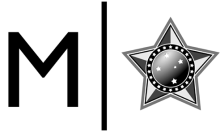 Setor de EducaçãoMuseu da RepúblicaProjeto Reinvenção da InfânciaAUTORIZAÇÃO PARA USO DE IMAGEM Eu,______________________________________________________________, portador[a] de cédula de identidade nº_________________________ e CPF nº _________________________  responsável pela criança __________________________________ autorizo a veiculação de sua imagem e de suas obras criadas no projeto reinvenção da infância com as devidas referências de autoria, e depoimentos nas redes sociais do Museu da República para fins de divulgação das ações educativas da instituição.Fica ainda autorizada, de livre e espontânea vontade, para os mesmos fins, a cessão de direitos da veiculação, não recebendo para tanto qualquer remuneração.Rio de Janeiro, _____ de __________ de 2020__________________________________________________Assinatura